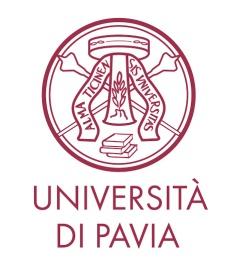 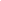 Biblioteca di EconomiaFase 4.14 aggiornamento: guida praticaL’accesso e la permanenza in Biblioteca sono consentiti solo con mascherina di tipo chirurgico posizionata a coprire naso e boccaVUOI STUDIARE IN BIBLIOTECA?1. Prenota il posto con la app Affluences o su www.affluences.com• seleziona “Sala Riviste - Sala Studio”• scegli il turno orario tra quelli disponibili (per la giornata intera: prenotare singolarmente tutte le fasce orarie)2. Inserisci il tuo indirizzo e-mail (solo @unipv.it oppure @universitadipavia.it) e conferma3. Passa al check-point per la rilevazione automatica della temperatura4. Al front office della Biblioteca convalida la presenza con il QR Code e firma il registro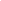 ATTENZIONERicordati di convalidare la presenza ad ogni turno orario con il QR Code.Se ti sei prenotato/a, ma non riesci a venire in Biblioteca: cancella la prenotazione tramite l’email automatica di Affluences o rivolgendoti a prestito.bibeco@unipv.it /0382.986262.Dopo 2 prenotazioni non convalidate non ci si potrà prenotare per una settimanaCONSULENZA PERSONALIZZATA GRATUITA PER TESI E RICERCHEScrivi a bib06eco@unipv.it: ti risponderà un/a bibliotecario/a specializzato/a per aiutarti a trovare tutti i materiali che ti servono e accedere ai servizi della BibliotecaVUOI PRENDERE IN PRESTITO LIBRI?1. Prenota i libri tramite l’app SmartOpac o sul sito OpenWeb www.openweb.unipv.it (accesso area utente: codice fiscale e password d’Ateneo) 2. Attendi la telefonata della Biblioteca per prendere accordi sul ritiro dei libri3. Ritira la busta con i tuoi libri sul carrello posto in Portineria (San Felice, 5)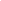 Se non riesci a venire a ritirare i libri o non ti occorrono più, avvisaci per favore: prestito.bibeco@unipv.it / 0382.986262VUOI RESTITUIRE LIBRI?1. Deposita la busta con i tuoi libri sul carrello posto in Portineria (San Felice, 5)2. Conferma l’avvenuta restituzione telefonando (0382.986262) o per email (prestito.bibeco@unipv.it)ACCESSO ALLA SALA BLOOMBERG• Riservato a: docenti; ricercatori; laureandi (con autorizzazione del relatore/tutor); dottorandi, assegnisti, borsisti, contrattisti, tutori• Prenotazioni: prenota da qui una sessione di consultazione della banca dati Bloomberg.• Orari: lunedì-giovedì dalle 08.30 alle 16.30; venerdì dalle 08.30 alle 12.00• Informazioni: bloomberg@unipv.itACCESSO GRATUITO A BANCHE DATI, eBOOKS E eJOURNALSAttiva ProxyBib per autenticarti come utente UniPV: biblioteche.unipv.it > “Servizi” > “Connessione fuori Ateneo” > “ProxyBib – come configurare il browser”Collegati a biblioteche.unipv.it > “Risorse” > “Banche dati” oppure “Riviste e libri elettronici”DUBBI O DOMANDE? HELP BIBLIOCHATScrivici su WhatsApp: +39 338.72.37.331 (dal lunedì al venerdì, ore 10.00-14.00)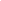 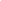 